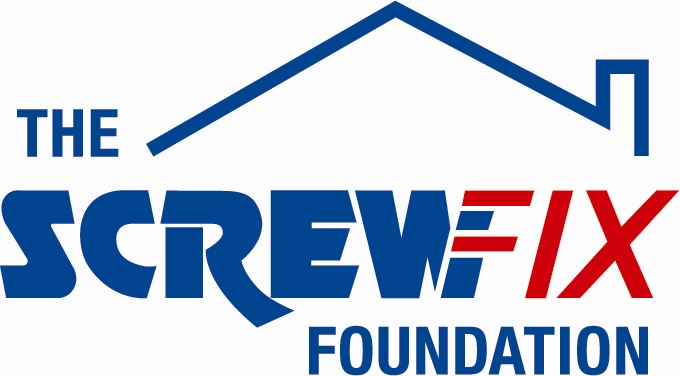 September 2017THE SCREWFIX FOUNDATION SUPPORTS BEDFORD DAYCARE HOSPICEBedford Daycare Hospice, is celebrating after being awarded £4,000 worth of funding from The Screwfix Foundation, a charity which supports projects to fix, repair, maintain and improve properties and facilities for those in need. Jinny Shoosmith from Bedford Daycare Hospice comments: “We are very grateful to The Screwfix Foundation for donating these much needed funds to support our charity. We are an independent charity providing individualised holistic care to patients suffering with life limiting conditions in North and Mid Bedfordshire. We offer support from the point of diagnosis through treatment and onto remission or palliative care. The funding will be used towards the cost of refurbishing the day lounge and conservatory including painting and decorating. We’d like to thank everyone who was involved in the fundraising – it’s been a great help to us.”Jamie Goodman, Store Manager of the Screwfix store in Bedord, comments: “We’re really pleased that one of our local charities has been awarded funding by The Screwfix Foundation. Staff from across the business have held a variety of fundraising events to raise vital funds for The Screwfix Foundation, so it’s fantastic to see the money we have raised being invested back into such a worthwhile community project.” The Screwfix Foundation, which launched in April 2013 donates much needed funding to help a variety of local projects throughout the UK, from repairing buildings and improving community facilities, to improving the homes of people living with sickness or disability.It also works closely with two national charity partners, Barnardo’s children’s charity and Macmillan Cancer Support, as well as supporting smaller, local registered charities like Bedford Daycare Hospice.Relevant projects from across Bedford are invited to apply online for a share of the funding at www.screwfixfoundation.com.For more information about The Screwfix Foundation, visit screwfixfoundation.com.-ENDS-Note to editorsPicture:Group shot LtoR - Tricia Cosford, Jamie Goodman (Screwfix Branch Manager), Jinny Shoesmith, Jenny Arnold, David Coleman, Maureen Hayward & Caroline White.About The Screwfix Foundation:The Screwfix Foundation is a charity set up by Screwfix in April 2013. We have a clear purpose of raising funds to support projects that will fix, repair, maintain and improve properties and community facilities specifically for those in need in the UK.The Screwfix Foundation raises funds throughout the year to support causes that will change people’s lives. Working with both national and local charities, The Screwfix Foundation donates much needed funding to help all sorts of projects, from repairing buildings and improving community facilities, to improving the homes of people living with sickness or disability.PRESS information: For more information, please contact:The Screwfix Foundation, E: Foundation@screwfix.com